Lietuvos kariuomenės Mechanizuotosios pėstininkų brigados „Geležinis Vilkas“Generolo Romualdo Giedraičioartilerijos bataliono rašto2020-02-            Nr. ISpriedas Nr. 1LIETUVOS KARIUOMENĖS MECHANIZUOTOSIOS PĖSTININKŲ BRIGADOS „GELEŽINIS VILKAS“ GENEROLO ROMUALDO GIEDRAIČIO ARTILERIJOS BATALIONO 10 KM ŽYGIO MARŠRUTAS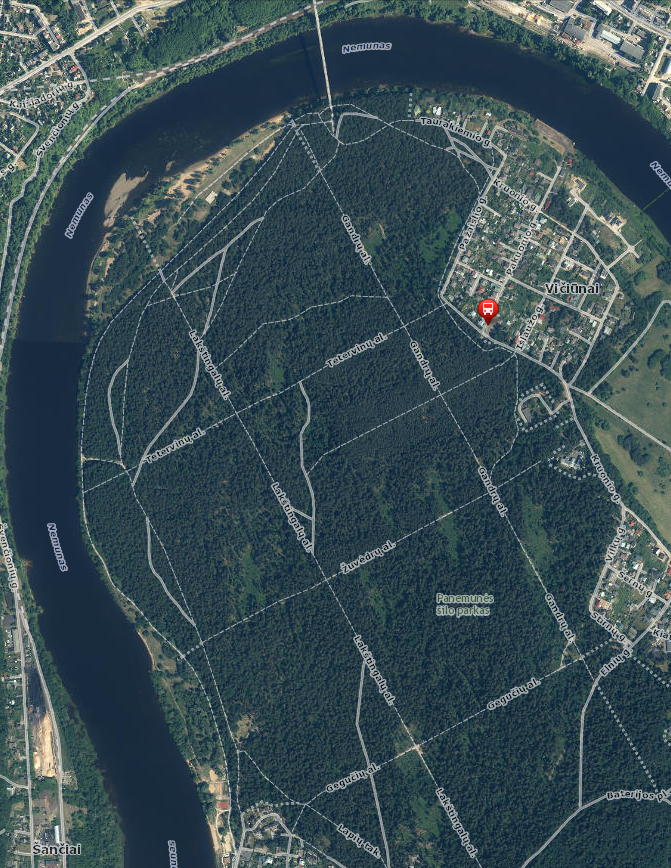 ____________________